Республика КарелияСовет  Эссойльского сельского поселенияXXII сессия III созываРЕШЕНИЕ от 05 мая 2015  года					             	               № 15          Об установлении земельного налога на территории Эссойльского сельского поселения	На основании экспертного заключения Министерства юстиции Республики Карелия № 743/14-12/МЮи от 26.03.2015 года на решение Совета  Эссойльского сельского поселения от 08.10.2014 года №28 «Об установлении земельного налога на территории Эссойльского сельского поселения», Совет  Эссойльского сельского поселения РЕШИЛ:Ввести на территории  Эссойльского сельского поселения земельный налог (далее налог), установить налоговые ставки, порядок и сроки уплаты налога на земли, находящиеся в пределах границ  Эссойльского сельского поселения, налоговую льготу, порядок и сроки представления налогоплательщиками документов, подтверждающих право на уменьшение налоговой базы.Установить налоговые ставки в следующих размерах:1) ставка земельного налога устанавливается в размере 0,3 % от кадастровой стоимости в отношении земельных участков:- отнесенных к землям сельскохозяйственного назначения или к землям в составе зон сельскохозяйственного использования в  Эссойльском сельском поселении и используемых для сельскохозяйственного производства;- занятых жилищным фондом и объектами инженерной инфраструктуры жилищно-коммунального комплекса (за исключением доли в праве на земельный участок, приходящейся на объект, не относящийся к жилищному фонду и к объектам инженерной инфраструктуры жилищно-коммунального комплекса) или приобретенных (предоставленных) для жилищного строительства;- приобретенных (предоставленных) для личного подсобного хозяйства, садоводства, огородничества или животноводства, а также дачного хозяйства;- ограниченных в обороте в соответствии с законодательством Российской Федерации, предоставленных для обеспечения обороны, безопасности и таможенных нужд;- занятых объектами органов местного самоуправления, казенных учреждений социально-культурной сферы, финансовое обеспечение деятельности которых осуществляется за счет средств бюджета Республики Карелия или местных бюджетов, используемых ими для нужд культуры и искусства, образования, физической культуры и спорта, здравоохранения и социального обслуживания населения.	2) ставка земельного налога устанавливается в размере 0,7% от кадастровой стоимости в отношении земельных участков:- занятых объектами промышленных и производственных предприятий и (или) их филиалами, объектами предприятий торговли и общественного питания и (или) их филиалами, объектами предприятий по оказанию бытовых услуг населению и (или) их филиалами, осуществляющими свою деятельность и состоящими на налоговом учете на территории Пряжинского национального муниципального района.	3) ставка земельного налога устанавливается в размере 1,5 % от кадастровой стоимости в отношении прочих земельных участков.3. Порядок и сроки уплаты налога и авансовых платежей по налогу:1)  налог, подлежащий уплате по истечении налогового периода, уплачивается не позднее 10 февраля года, следующего за истекшим налоговым периодом.2) налогоплательщики – организации и физические лица, являющиеся индивидуальными предпринимателями (за земельные участки, используемые при осуществлении предпринимательской деятельности), уплачивают авансовые платежи по налогу ежеквартально равными долями в течение налогового периода не позднее последнего числа месяца, следующего за истекшим отчетным периодом, с окончательным сроком уплаты 10 февраля года, следующего за истекшим налоговым периодом. 3) налогоплательщики – физические лица, не указанные в пункте 2 настоящей статьи,  не уплачивают авансовые платежи по налогу. Для указанных физических лиц установить срок уплаты земельного налога не позднее 1 октября года, следующего за истекшим налоговым периодом.4. Порядок и сроки представления налогоплательщиками документов, подтверждающих право на уменьшение налоговой базы:1) документы, подтверждающие право на уменьшение налоговой базы, а также права на налоговые льготы в соответствии с главой 31 Налогового кодекса Российской Федерации, представляются в налоговый орган по месту нахождения земельного участка:а)  налогоплательщиками – юридическими лицами и физическими лицами, являющимися индивидуальными предпринимателями, - в сроки, установленные для предоставления расчета сумм по авансовым платежам за первый квартал по налогу;б) налогоплательщиками – физическими лицами, не являющимися индивидуальными предпринимателями, - в срок до 30 апреля года, являющегося налоговым периодом.2) в случае возникновения (прекращения) у налогоплательщика в течение налогового (отчетного) периода права на уменьшение налоговой базы налогоплательщик обязан в течение 10 дней после возникновения (прекращения) указанных прав уведомить об этом налоговый орган по месту нахождения земельного участка.5. Освобождаются от налогообложения:1) участники Великой Отечественной войны.6. Опубликовать настоящее Решение  в газете «Наша жизнь».7. Признать утратившими силу:7.1 Решение №28 XII сессии  III созыва Совета Эссойльского сельского поселения от 08 октября 2014 года «Об установлении земельного налога на территории Эссойльского сельского поселения».7.2 Решение №34 XIV сессии  III созыва Совета Эссойльского сельского поселения от 24 ноября  2014 года «О внесении изменений в Решение №28 XII сессии  III созыва Совета Эссойльского сельского поселения от 08 октября 2014 года «Об установлении земельного налога на территории Эссойльского сельского поселения». 8. Настоящее Решение довести до сведения Министерства финансов Республики Карелия и Межрайонной инспекции Федеральной налоговой службы России № 10 по Республике Карелия. 9. Настоящее решение вступает с силу  не ранее, чем по истечении 1 месяца со дня его официального опубликования.Председатель СоветаЭссойльского сельского поселения    -                                                                         М.И.Полевая.Глава Эссойльского сельского поселения    -                                                             А.И.Ореханов._______________________________________________________________________________Разослать: дело – 1, ФО – 1, МИ ФНС России № 10 по РК – 2, Министерство финансов по РК – 1, Редакция газеты «Наша жизнь»- 1.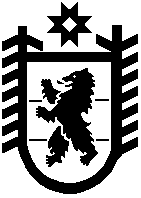 